Школа: МАОУ СОШ №211 им. Л.И.Сидоренко г. НовосибирскФ.И.О. педагога: Романова Оксана ВикторовнаПредмет: МатематикаКласс: 2ЕТема урока: Как сохранить здоровье?  Закрепление приемов табличного умножения и деления.Цель обучения: Составлять, знать и применять таблицу умножения на 2; 3; 4; 5. Решать простейшие уравнения на умножение и деление. Анализировать и решать задачи на  увеличение/уменьшение числа в несколько раз; кратное сравнение,  составлять и решать обратные задачи. Предполагаемый результат:  знать и применять таблицу умножения и деления на  2-4 при вычислениях; самостоятельно решать простейшие уравнения на умножение и деление; анализировать и решать задачи на  увеличение/уменьшение числа  в несколько раз.План План План Планируемое время Запланированная деятельность Ресурсы 0-2 Организационный момент. Мотивация. Долгожданный дан звонок - начинается урок.Пожелаю всем удачи – за работу, в добрый час!- За парту сядет тот, кто назовет любое равенство из таблицы умножения или деления с числом 4 или 5.- Я улыбнулась вам, и вы улыбнитесь друг другу, и подумайте, как хорошо, что мы сегодня вместе. Мы спокойны, добры и приветливы. Глубоко вдохните. Выдохните вчерашнюю обиду, злость, беспокойство. Забудьте о них. - Вдохните в себя свежесть утра, тепло солнечных лучей. Ведь, завтра наступит весна. Я желаю вам хорошего настроения! - С каким настроением мы начинаем урок, поделитесь со мной…(карточки).- Я надеюсь, хорошее настроение сохранится у вас до конца урока.Карточки (смайлики)3-4Постановка цели. - Что нового вы узнали на прошлых уроках?  (Познакомились с таблицей умножения и деления, научились решать уравнения на умножение и деление и задачи.) - Как вы думаете, чему будет посвящен сегодняшний урок?  (Решению примеров на умножение и деление, уравнений и задач).- Какую цель вы перед собой поставите? (Проверить умение решать уравнения и задачи, используя знания таблицы умножения и деления с числами 2-5.)- А ещё мы с вами поговорим о здоровом образе жизни.
На доске вы видите девиз нашего урока, прочитаем его вместе: «Я умею думать, я умею рассуждать,
Что полезно для здоровья, то и буду выбирать!»- Вот перед вами «Дерево здоровья» (на магнитной доске). Это волшебное дерево. На нём могут созреть любые плоды, а может, не вырасти ничего. Всё зависит от нас и от того, как мы будем работать. Итак, мы сегодня будем выполнять математические задания, и делать выбор в пользу нашего здоровья.«Дерево здоровья»         5-15 Актуализация знаний.Устные упражнения: - Игра «Математическая рыбалка». Проверка ТУ и Д на 2, 3, 4, 5.- Зачем нужно употреблять в пищу рыбу? (В рыбе содержится много белка, а еще кальций и фосфор, который служит для укрепления костей).- Найдите произведение чисел 7 и 4, 3 и 5.- Найдите частное чисел 36 и 4, 20 и 5.- Какое число умножили на 4 и получили 8?- Какое число разделили на 4 и получили 8?- Увеличьте 5 на 2, увеличьте 5 в 2 раза.- Уменьшите 20 на 4, уменьшите 20 в 4 раза.- 1 множитель 5. Произведение – 30. Чему равен 2 множитель?- Делимое 16, частное – 4. Чему равен делитель?- Произведение каких чисел равно 12, 18, 20, 24?- У мамы-квочки   8 сынков и 2 дочки.   Каждому мама купила   По 2 кусочка мыла,   Чтоб чистыми были, опрятными,   Красивыми и аккуратными.   Сколько кусочков мыла   Мама детишкам купила? (20)- Для чего нам нужно мыло? (Для соблюдения гигиены и сохранения чистоты своего тела).- К 2 зайчатам в час обеда  Прискакали 3 соседа.  В огороде зайцы сели  И по 3 морковки съели.  Кто считать, ребята, ловок?  Сколько съедено морковок? (15)- Какой витамин содержится в моркови?  (Много витаминов – В, С, Е, К, РР, а также вещество каротин, которое в организме человека превращается в витамин А. Он способствует росту детского организма, а также укреплению зрения.)  - Мама принесла в обед   18 шоколадных конфет.   Я не знаю, как мне быть –   На троих их разделить.   Помогите посчитать!   Сколько братьям мне отдать?   Сколько сам могу я взять? (по 6).- Можно ли употреблять много сладкого? Почему? - Кто любит витаминный чай,  Тот летом, братцы, не зевай!  Я вот собрал ведро малины,  И ежевики, и калины,  И земляники душистой припас.  Я разложил свой огромный запас  В 10 коробок бумажных,  По 5 коробок в каждой.  А теперь спрошу у вас:  Сколько килограммов ягод я припас? (50)Самооценивание «Сигнал рукой».«Дерево здоровья».- Устный счёт мы закончили. Посмотрим, какое  нам ещё нужно принять решение?(За этапом урока – две таблички с решениями).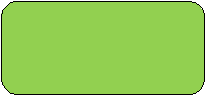 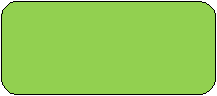 Я выбираю здоровое питание. Я выбираю питание, богатое сладостями. - Что нужно нам для нашего здоровья? (вешаем на дерево карточку: Я выбираю здоровое питание)- Почему мы выбрали здоровое питание? - Какое питание можно считать здоровым? (Разнообразное, богатое витаминами и фруктами, регулярное, без спешки)
- В народе говорят: «Что пожуёшь, то и поживёшь». Как вы понимаете эти слова?3. Пальчиковая гимнастика «Дружба».Дружат в нашем классе девочки и мальчики – замок,Мы с тобой подружим маленькие пальчики – потереть ладони,1, 2, 3, 4, 5 – соединить поочередно пальцы,Будем вместе мы играть – сжимать и разжимать кулачки.- Откройте тетради, запишите число, классная работа, выполните каллиграфическую минутку.- Что вы можете сказать о числе 28? Подумайте, на какие числа делится это число. Докажите?Игра «Математическая рыбалка»Слайды презентации         16-22Закрепление знаний.(И)- Вспомним компоненты умножения и деления.- Запишите только компоненты:- В произведении чисел 5 х 4 = 20, запишите значение произведения.- В произведении чисел 8 х 4 = 32, запишите только 1 множитель.- В произведении чисел 3 х 9 = 27, запишите только 2 множитель.- Дано частное чисел 32 : 4 = 8, запишите только значение частного.- Дано частное чисел 16 : 2 = 8, запишите только делимое.- Дано частное чисел 15 : 3 = 5, запишите только делитель.- Самопроверка по слайду: 20, 8, 9, 8, 16, 3.- Самооценивание «Геометрические фигуры».- Итак, это задание мы выполнили. Посмотрим, какое ещё нам нужно принять решение?Соблюдай чистоту! Чистота не главное. - Каков ваш выбор?- Что нужно нам для нашего здоровья? (вешаем на дерево карточку: Чистота – залог здоровья)- Почему? - Содержать в чистоте нужно своё тело, одежду, жилище. Здоровый образ жизни начинается с чистоты! Но чистоты телесной и чистоты в одежде мало для здоровья. Надо ещё беречь чистоту в душе, не марать её злыми мыслями и делами. (П) Решение уравнений.- Предлагаю вам работу в парах. Те, у кого карточки желтого цвета, находят и решают уравнение с неизвестным множителем; розового – с неизвестным делимым; оранжевого – с неизвестным делителем.х*3=27     х:5=6     24:х=4- Проверка с комментированием.- Как найти неизвестный множитель? Делимое? Делитель? Самооценивание «Да-Нетка».Выбор решения в пользу здоровья: 
- Какое нам нужно принять решение? Выбираем, что нужно для нашего здоровья. 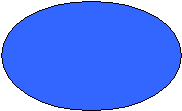 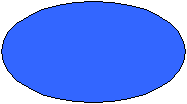 Без лекарств – не жизнь!Движение – это жизнь!- Почему выбираем «Движение – это жизнь». Обоснуйте свой выбор.
- Почему нужно больше двигаться? (Малоподвижный образ жизни вредит здоровью).
- Что значит много двигаться? (Делать зарядку, играть в подвижные игры, заниматься физкультурой, закаляться.) Слайд презентации23-24Двигательная минутка.Утром рано умывались (вращение головой)Полотенцем растирались (ножницы)Ножками топали,Ручками хлопали,Вправо, влево наклонялись (наклоны)И друг другу улыбались (повороты)Вот здоровья в чём секрет (потягиваемся)Всем друзьям физкульт-привет! ( машем руками)25-36Закрепление знаний. (К) Подбери выражения для каждой цветной карточки.а*2         больше на 2в-2          больше в 2 разас+2        меньше на 2д:2         меньше в 2 раза- Расскажите о полезных привычках, назвав карточки с четными числами. 4*4     Питайся правильно2*8     Пей чистую воду10:5    Занимайся спортом6*2     Закаляй свой организм4*3     Дыши свежим воздухом20:5     Соблюдай режим дняУчитель беседует  с детьми о том, как сохранить здоровье. Дети выполняют вычисления на карточках, называя ответ, ребенок объясняет смысл рисунка к карточке. Учитель напоминает   о необходимости правильного питания, закаливания, соблюдения режима дня.  Предлагает назвать полезные и вредные привычки.  Переходим к выбору в пользу здоровья. 
- Что выберем из предложенных высказываний? Карточки.  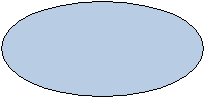 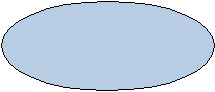 Вредным привычкам – нет!Человеку можно всё.- Какие привычки называют вредными? (Курение, употребление спиртного и наркотиков)
- Почему они вредные?
- Почему же тогда многие заводят эти привычки?
(простое любопытство, следовать моде, пример сверстников, родителей).Валеолопауза. Гимнастика для глаз. (Г) Решение задач. - А теперь вас ждет работа в группах. Составьте выражения к задачам:1) В вазе лежат 3 яблока, а груш – в 2 раза больше. Сколько груш в вазе?(3*2=6)2) В теплице Алия собрала 12 жёлтых помидоров, а красных - в 2 раза меньше. Сколько красных помидоров собрала Алия? (12:2=6)3) На одной стороне улицы посадили 10 деревьев, а на другой на 8 деревьев больше. Сколько деревьев посадили на второй стороне  улицы? (10+8=18)4) В одном выставочном зале висело 16 картин, а в другом на 4 картины меньше. Сколько картин висело во втором выставочном зале? (16-4=12)- Проверка. - Самооценивание «Светофор».Критерии оценивания: Я выделяю данные по условию задачи. Определяю способ решения задачи. Составляю и записываю выражение. Нахожу значение выражения. Записываю ответ. Переходим к выбору в пользу здоровья.
- Что выберем из предложенных высказываний? Своя рубашка ближе к телу.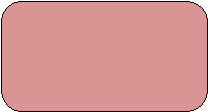 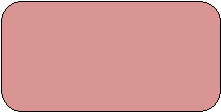 Хорошее настроение жизни продолжение.- Почему выбрали хорошее настроение? (Жизнерадостный человек быстрее справляется с трудностями, а значит, помогает нашему здоровью.) 
- Какие причины могут влиять на настроение? (Кто-то сказал обидные слова, стыдно, плохое самочувствие.)
- Можно ли исправить настроение? (Хорошими мыслями, уверенностью в себе, улыбка – залог хорошего настроения).37-40Рефлексия. «Дерево достижений».Какова была цель урока? - Определите, достигли ли вы ее? Коррекция затруднений. - Те, у кого не возникло затруднений, сформулируйте  цель своей деятельности. - Какова дальнейшая цель работы у тех, кто выявил затруднения?  - О чем еще мы говорили на уроке?
- Закончите предложение:
Здоровый образ жизни - это ... (выбор на дереве здоровья).
Вывод: Соблюдение правил здорового образа жизни укрепляет здоровье и воспитывает волю и характер человека. Покажите, с каким настроением вы закончили урок! - Желаю вам крепкого здоровья, отличных оценок, бодрости и хорошего настроения. Будьте здоровы! - Ребята, сегодня мне очень понравилось работать с вами на уроке. Спасибо всем за работу!«Дерево достижений»